Objeto de conhecimento/conteúdo: Compreensão em leitura de gêneros: anedotas; escrita de palavras: correspondência fonema-grafema regulares e irregulares. Gênero: anedotas.Anedota é um gênero textual que apresenta narrativa composta por diálogos diretos e situações do cotidiano que surpreendem o interlocutor. Ela relata uma história curiosa ou engraçada que, geralmente, tem o intuito de provocar o riso.Atividades Leia a anedota e depois responda: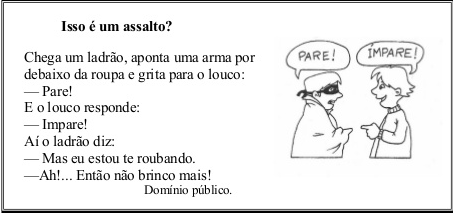   Disponível em:  https://br.pinterest.com/pin/479281585327264515/. Acesso em 20 de ago. de 2020.1. O Louco compreendeu “Pare” com sentido de(   ) brincar de par ou ímpar(   ) deixar de andar(   ) ficar como uma estátua(   ) interromper uma ação2. O assaltante queria que o louco(   ) brincasse com ele(   ) deixasse de andar(   ) ficasse imóvel(   ) interrompesse a ação3. A fala do ladrão “Mas eu estou te roubando” indica que ele está(   ) calmo(   ) nervoso(   ) preocupado(   ) surpresoLeia o texto abaixo observando as palavras destacadas: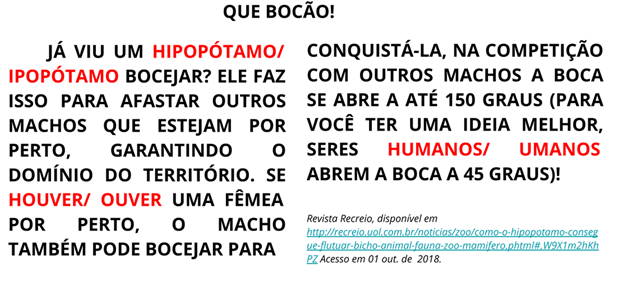 Disponível em: https://novaescola.org.br/plano-de-aula/3665/h-inicial-fique-de-olho. Acesso em 20 de ago. de 2020.4. Agora transcreva as palavras, em destaque no texto, que estão escritas na forma ortográfica correta:____________________________________________________________________________________________________________________________________________________5. O que estas palavras têm em comum?____________________________________________________________________________________________________________________________________________________6. Agora use o dicionário para pesquisar outras 10 palavras que iniciam com h:__________________________________________________________________________________________________________________________________________________________________________________________________________________________________________________________________Leia as palavras do quadro e responda: 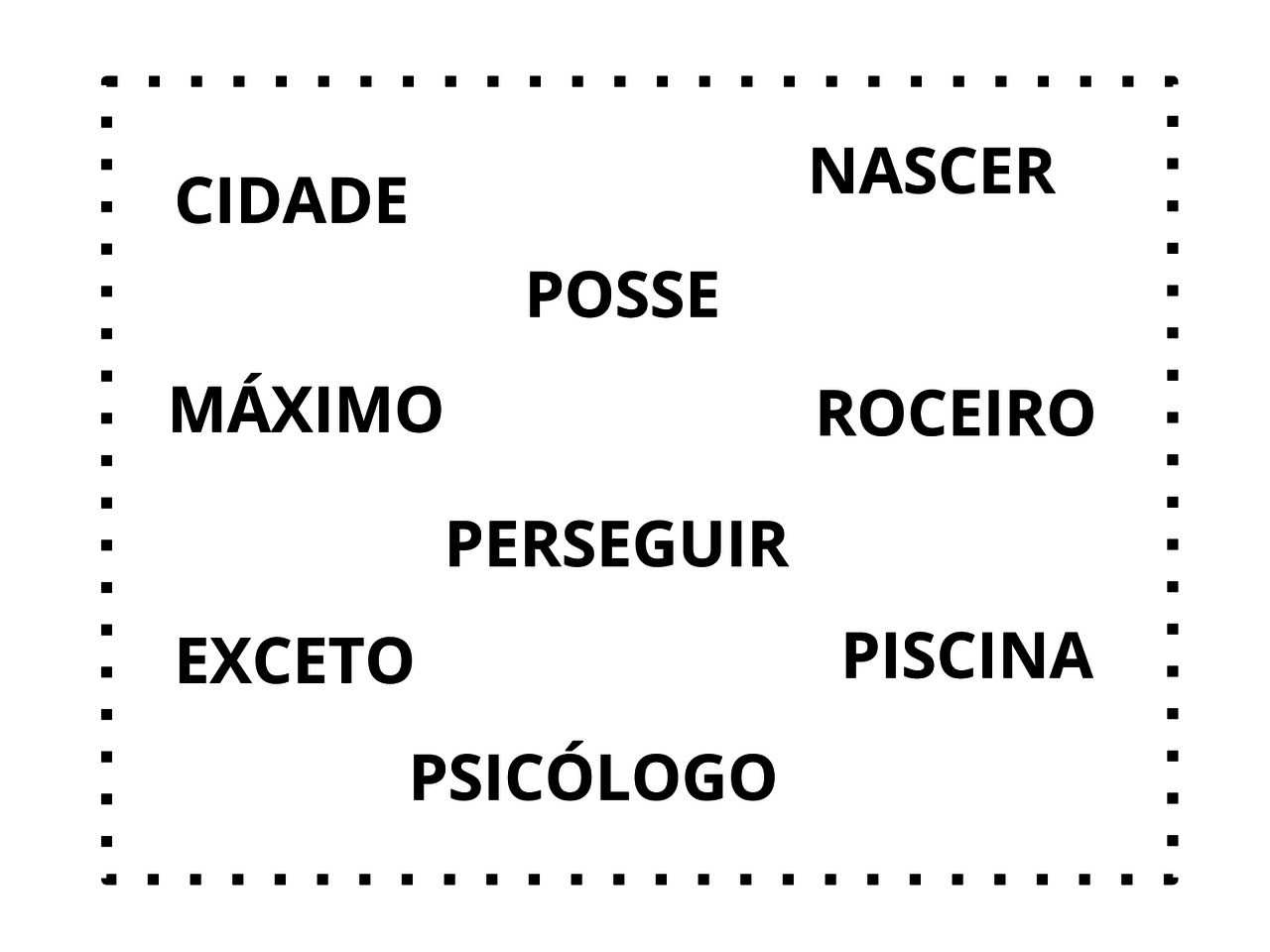 Disponível em:https://novaescola.org.br/plano-de-aula/2910/fonema-se-seus-grafemas. Acesso em: 20 de ago. de 2020.7. O que essas palavras têm em comum?________________________________________________________________________________________________________________________________________________________________________________________________________________________________________________________________________8. Para aprender mais sobre isso, pesquise e recorte, em revistas ou outros materiais impressos, outras palavras com as mesmas características que as apresentadas aqui. Respostas comentadasacdHipopótamo/houver/humanos.Todas se iniciam com a letra H.Resposta pessoal. 7. Todas as palavras apresentam o fonema /s/ (Som Cê). 8. Os estudantes devem recortar palavras com sons semelhante, mesmo com a escrita diferente.5º ANO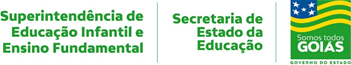 LÍNGUA PORTUGUESA1ª QUINZENA – 3º CORTE  1ª QUINZENA – 3º CORTE  Habilidades Essenciais: (EF05LP10) Ler e compreender, com autonomia, anedotas, piadas e cartuns, dentre outros gêneros e considerando a situação comunicativa e a finalidade do texto; (EF35LP13) Memorizar a grafia de palavras de uso frequente nas quais as relações fonema-grafema são irregulares e com h inicial que não representa fonema; (EF05LP01) Grafar palavras utilizando regras de correspondência fonema-grafema regulares, contextuais e morfológicas e palavras de uso frequente com correspondências irregulares.Habilidades Essenciais: (EF05LP10) Ler e compreender, com autonomia, anedotas, piadas e cartuns, dentre outros gêneros e considerando a situação comunicativa e a finalidade do texto; (EF35LP13) Memorizar a grafia de palavras de uso frequente nas quais as relações fonema-grafema são irregulares e com h inicial que não representa fonema; (EF05LP01) Grafar palavras utilizando regras de correspondência fonema-grafema regulares, contextuais e morfológicas e palavras de uso frequente com correspondências irregulares.NOME: NOME: UNIDADE ESCOLAR:UNIDADE ESCOLAR: